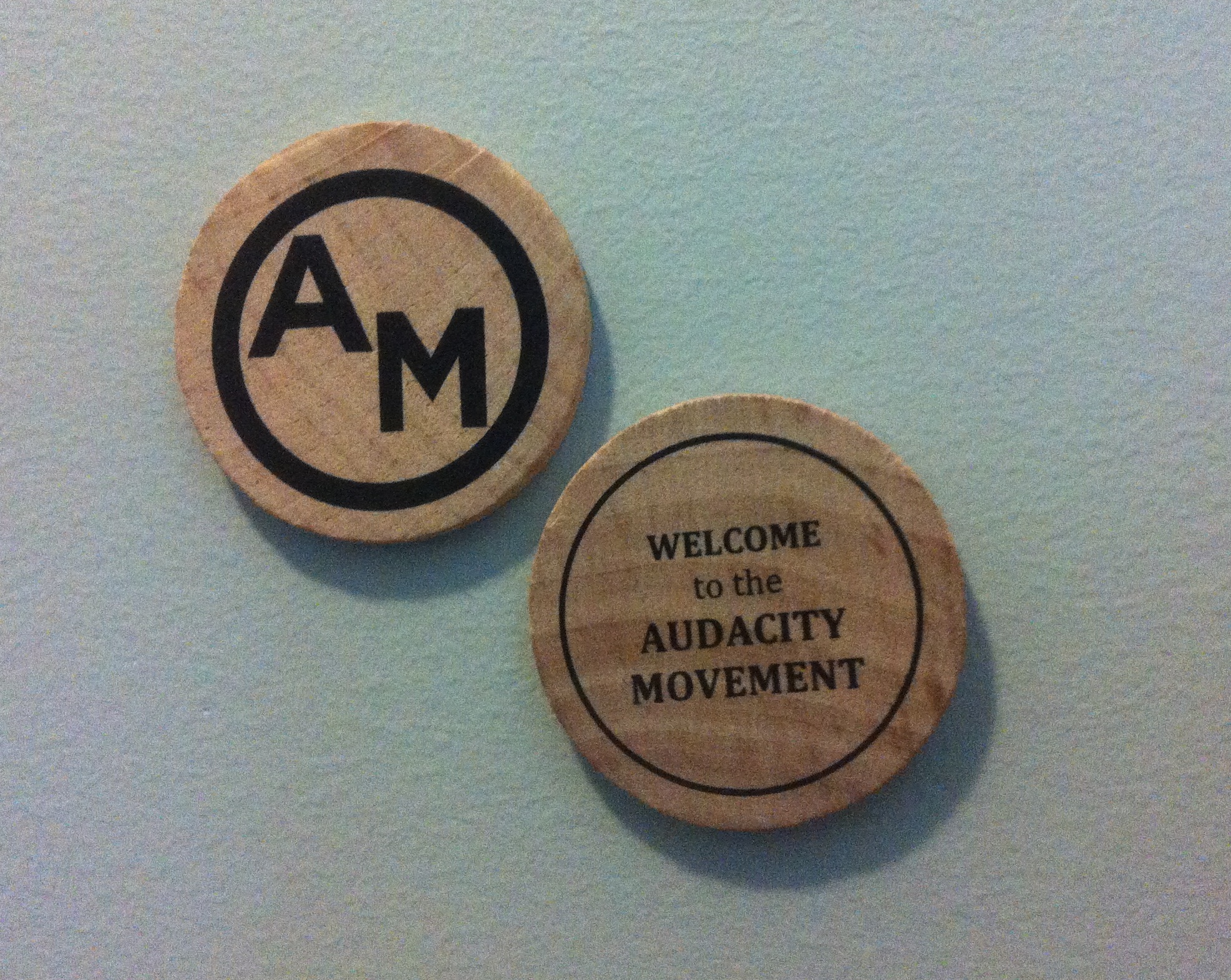 AUDACITYMOVEMENTTOKENS ACCEPTED HERE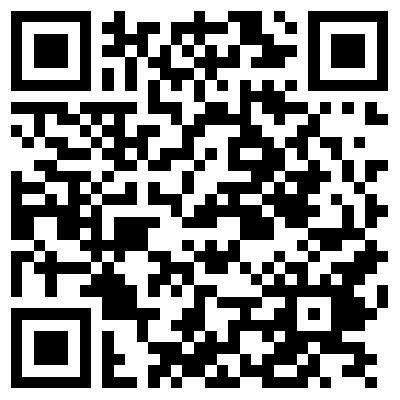 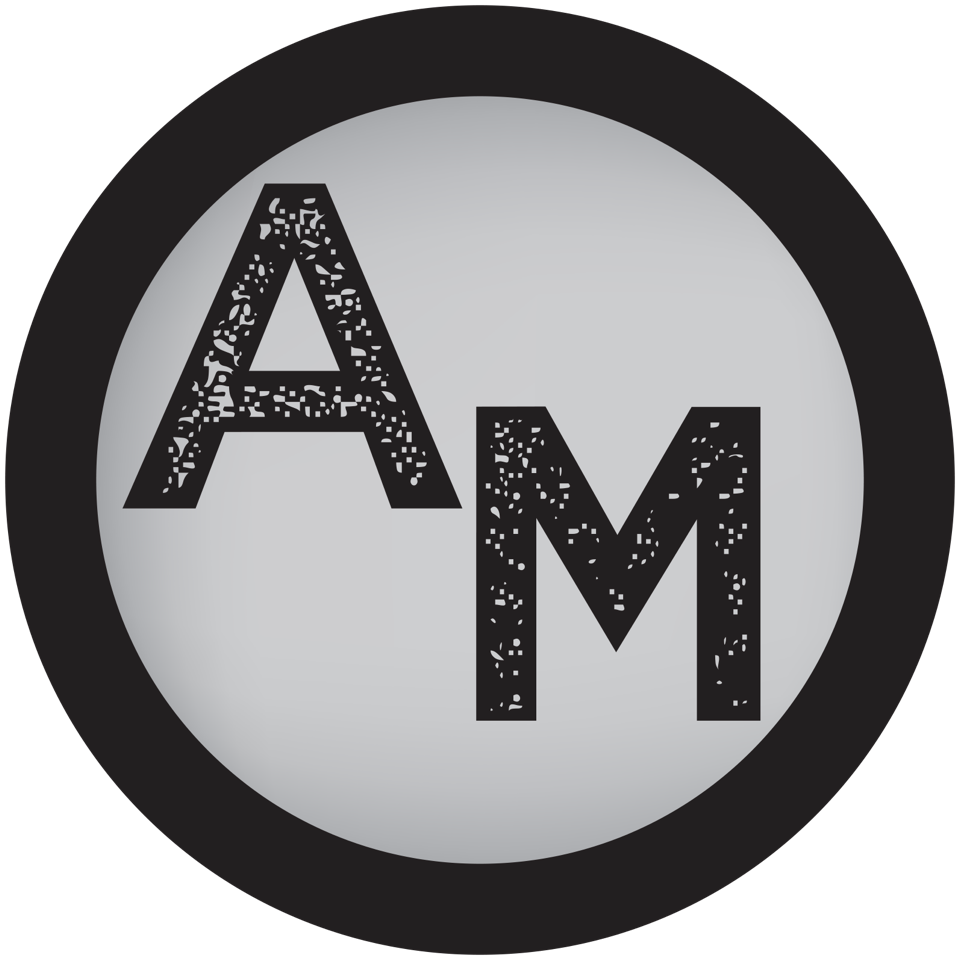 